Dato: 12. november 2021	NSN/bigu	Sagsnr.: 2021-012-00204Referat afAalborg Universitets bestyrelsesmøde, 4-21, 28.10.2021*AR deltog virtuelt.Mødet begyndte kl.:	09.00Mødet sluttede kl.:	15.00Referent:	Nicklas Schreiber Nielsen/Birgitte GuldbergNæste ordinære møde:	16.12.2021Vicedirektør Steen Harrit Jakobsen og budgetchef Gitte Hartung deltog i punkt 4 og 5. Vicedirektør Henrik H. Søndergaard deltog i punkt 7. Dekan for Det Samfundsvidenskabelige Fakultet og konstitueret dekan for Det Humanistiske Fakultet Rasmus Antoft deltog i punkt 8.   Bestyrelsesformandens velkomstFormanden bød velkommen til mødet.2.   	Godkendelse af dagsordenDagsordenen blev godkendt. 3.   	Godkendelse af referat af bestyrelsens møde 3-21 den 22.-23. juni 2021Bilag	A) SagsfremstillingBilag	B) Foreløbigt referat af bestyrelsens møde 3-21 den 22.-23. juni 2021Referatet blev godkendt.4.   	Orientering om periodeopfølgning 2-2021 (LUKKET PUNKT)Bilag	A) SagsfremstillingBilag	B) 2. periodeopfølgning 2021Bilag	C) PræsentationVicedirektøren orienterede om 2. periodeopfølgning 2021, som viser et overskud på 130,7 mio. kr. svarende til en positiv afvigelse på 141,9 mio. kr. ift. budgettet. Rektor forklarede, at afvigelsen bl.a. skyldes myndighedsopgaven med genomsekventering af COVID-19-prøver for Statens Serum Institut. Afvigelsen skyldes også en negativ afvigelse på 45 mio. kr. på de tilskudsfinansierede aktiviteter og færre forbrugte forbrugsomkostninger på 77 mio. kr. Der er fortsat færre forbrugte forbrugsomkostninger til rejser, udlandsophold og konferencer. Efter 2. periode er den ajourførte forventning et større overskud med et årsresultat for 2021 på 81 mio. kr. svarende til en positiv afvigelse på 75 mio. kr. ift. budgettet. Der er en række opmærksomhedspunkter ift. årsestimatet, bl.a. en forøgelse af forbrugsomkostningerne på 13 mio. kr. pga. usikkerhed om levering af IT-udstyr, inventar og byggematerialer. Derudover er en reduktion af henholdsvis kvalitetstilskuddet og tilskud til oprettelse ekstra studiepladser 2020/2021 indregnet i estimatet. Formanden bemærkede, at udfordringen med at få oprettet og besat alle ekstra studiepladser var kendt fra start. Budgetchefen oplyste, at 5,4 mio. kr. af tilskuddet skal tilbageføres. Universitetsdirektøren oplyste supplerende, at der er kommet klarhed over beregningsgrundlaget for feriepengeforpligtelsen. Formanden udtrykte bekymring for de tilskudsfinansierede aktiviteter. Vicedirektøren forsikrede, at der er fokus på området. Alle dekaner har bekræftet, at der er igangsat rekruttering af medarbejdere. Næstformanden foreslog at lægge ekstra indsats i at få medarbejdere til at deltage i konferencer og besøge samarbejdspartnere mv. Rektor svarede, at der fortsat afholdes hybride konferencer, og at universitetet vil bruge en kombination af fysiske og hybride konferencer fremadrettet. Formanden supplerede, at mange udskudte aktiviteter vil blive afholdt i den kommende periode. Budgetchefen supplerede, at der vil være behov for at investere i understøttelse af hybride aktiviteter, hvorfor der sandsynligvis vil forekomme en forskydning. Vicedirektøren fortalte, at årsresultatet på 81 mio. kr. kan blive endnu højere. Universitetsdirektøren forklarede, at det skyldes en forudsætning om tilbagevenden til fuldt aktivitetsniveau efter nedlukningen. Rektor tilføjede, at det kan blive en udfordring at indhente udskudte ansættelser. Vicedirektøren orienterede om, at der er disponeret 22,2% af investeringsbudgettet i 2021, hvoraf 25,1% er AAU-finansieret og 13,2% er eksternt finansieret. Ved udgangen af 2. periode mangler fortsat investeringsanmodninger for ca. 107 mio. kr. (AAU-finansieret), hvorfor der resten af året vil være fokus på at få fremsendt de resterende investeringsanmodninger. Ved 2. periode har AAU samlet optjent 16.169 STÅ mod 16.005 STÅ i budgettet, hvilket medfører en forøgelse af STÅ-indtægten på 8,9 mio. kr. ift. budgettet. Derudover har AAU hjemtaget ca. 668 mio. kr. Rektor vurderede, at årets hjemtag vil nærme sig 800 mio. kr., hvilket er et flot men også problematisk resultat ift. universitetets basisforskningsbevilling. Formanden bemærkede, at der er en skæv fordeling mellem offentlige og private fonde. Vicedirektøren svarede, at der er sket et skifte, og at der bevilliges mange midler til forskningsprojekter på nuværende tidspunkt. Rektor supplerede, at bevillinger fra private fonde er vokset meget. Vicedirektøren oplyste, at restbeholdningen med det budgetterede niveau vil være 1.611 mio. kr. svarende til 2,2 års forbrug. Vicedirektøren orienterede om personaleudviklingen i 2. periode med en samlet afgang på 102 medarbejdere fordelt på stillingskategorierne adjunkt, post doc, ph.d.-stipendiat, VIP øvrige, chefer og TAP øvrige. Bestyrelsen kommenterede, at det, for så vidt angår administrative IT-stillinger, kan være problematisk at rekruttere medarbejdere, fordi universitetet ikke kan matche lønnen på det private arbejdsmarked. Studenterrepræsentanterne spurgte, om der bliver ansat videnskabelige medarbejdere i deltidsstillinger, da dette kan medvirke til et stærkere samarbejde med erhvervslivet. Rektor bekræftede dette og henviste bl.a. til erhvervs-ph.d. og 20 %-professorer. Bestyrelsen pointerede vigtigheden af samarbejde med erhvervslivet, da der er politisk fokus på universiteternes evne til at samarbejde med det omgivende samfund. Medarbejderrepræsentanterne bemærkede, at det er en udfordring at rekruttere til videnskabelige stillinger, da karrierevejen på et universitet ikke er tydelig. Bestyrelsen tog periodeopfølgningen til efterretning.5.   	Drøftelse af niveauet for AAU’s egenkapital Bilag	A) SagsfremstillingFormanden redegjorde for bestyrelsens beslutning i 2019 om at vedtage et nyt princip for niveauet for egenkapitalens størrelse, hvor det tidligere soliditetsprincip blev erstattet af et indtægtsprincip. Med indtægtsprincippet styrkes egenkapitalen ved at egenkapitalen ultimo året skal være 8,5 % af de eksterne indtægter. Bestyrelsen drøftede niveauet for AAU’s egenkapital, herunder de kommende års strategiske planer og økonomiske ubekendte faktorer. Bestyrelsen besluttede på baggrund af drøftelsen at fastholde niveauet for AAU’s egenkapital svarende til 8,5 % af de eksterne indtægter.6.  	Godkendelse af AAU-strategi Viden for Verden 2022 – 2026 (LUKKET PUNKT)  	Bilag	A)	Sagsfremstilling	Bilag	B)	AAU Strategi Viden for verden 2022-26	Bilag	C)	PowerPoint præsentation af AAU Strategi Viden for verden 2022-26	Bilag	D)	Oversigt over involveringsaktiviteter i strategiformuleringsprocessen	 7.   	(LUKKET PUNKT)8.	Orientering om status på sammenlægning af Det Humanistiske Fakultet og Det Samfundsvidenskabelige FakultetBilag	A)	SagsfremstillingBilag	B)	Profil og pejlemærker for Det Humanistiske og Samfundsvidenskabelige FakultetBilag	C)	PræsentationDekanen orienterede om status på sammenlægning af Det Humanistiske Fakultet og Det Samfundsvidenskabelige Fakultet. Fakultetssammenlægningen har til formål at styrke profileringen af SSH-områderne og AAU som et internationalt anerkendt missionsdrevet universitet, til formål at skabe gode rammer for SSH-forskning i verdensklasse samt til formål at videreudvikle de fusionerende fakulteters uddannelsesportefølje. Efter fakultetssammenlægningen vil forskning og uddannelse inden for SSH-området spille en markant og dagsordenssættende rolle i universitetets fremtidige udvikling med ca. 800 medarbejdere og 10.000 heltidsstuderende, toneangivende forskningsmiljøer og en bred palet af humanistiske og samfundsvidenskabelige fagligheder. Der er i sammenlægningsprocessen gennemført en kortlægning af SSH-aktiviteter – ikke begrænset til HUM og SAMF, men også på ENG, TECH og SUND. Der blev nedsat tre arbejdsgrupper, som bl.a. skulle afdække SSH-forskning og SSH-fakultetets uddannelsesportefølje. Der er ligeledes gennemført en række involverende aktiviteter i form af workshop for ledere og medarbejdere, drøftelser i de akademiske råd og dialogmøde med de studerende. En arbejdsgruppe bestående af ledere, medarbejdere og studerende har formuleret en profilbeskrivelse for SSH-fakultetet, som var i høring i september, og som skal medvirke til, at fakultetet bliver anerkendt både nationalt og internationalt. AAU’s nye strategi Viden for verden 2022-2026 er inddraget i udarbejdelsen af profilbeskrivelsen. Profilbeskrivelsen indeholder fakultetets karakteristika, pejlemærker for SSH-forskning samt forslag til konkrete SSH-signaturprojekter. Fakultetets karakteristika bliver bl.a. kritisk tænkning i forhold til måden at tilgå viden på, vidensudveksling og samarbejde som en del af AAU’s DNA PBL samt tværvidenskab. Signaturprojekterne er født tværvidenskabelige og er opstået gennem inddragelse af forskere og ledere. Børn og unge-området er et eksempel på et område, der har stort fokus på tværs af SSH-fakultetets institutter. Bestyrelsen kommenterede, at signaturprojekterne er formuleret meget bredt. Dekanen svarede, at signaturprojekterne vil blive defineret yderligere. Dekanen gennemgik pejlemærkerne for det nye fakultet: læring i det 21. århundrede, sundhed, bæredygtighed, digital humaniora og samfundsvidenskab, innovation og entreprenørskab samt kultur, samfund og udvikling. Dekanen fortalte, at der bliver etableret et Advanced Center for Social Sciences and Humanities Research, som både skal forholde sig kritisk til og beskæftige sig med videreudviklingen af fakultetet som missionsdrevet fakultet. Medarbejderrepræsentanterne bemærkede, at formålet med centeret bl.a. er at tage ejerskab for begrebet ”missionsdrevet”. Bestyrelsen kommenterede, at pejlemærkerne og signaturprojekterne ikke er nemme at forstå, hvorfor disse bør konkretiseres og gøres letforståelige for omverdenen. Dekanen svarede, at der vil blive formuleret en forsimplet version til omverdenen. Studenterrepræsentanterne spurgte, hvordan uddannelserne vil ændre sig som følge af fakultetssammenlægningen. Dekanen forklarede, at den forskningsbaserede undervisning over tid vil ændre sig, da fakultetets profil vil ændre sig. De studerende vil særligt kunne mærke integrationen af STEM i SSH-uddannelserne og SSH i STEM-uddannelserne.Dekanen orienterede afslutningsvis om processen frem mod 1. januar 2022, hvor fakulteterne sammenlægges.Bestyrelsen takkede for orienteringen.9.   	Godkendelse af vedtægtsændring ifm. etablering af Det Humanistiske og Samfundsvidenskabelige Fakultet (SSH)Bilag	A)	SagsfremstillingBilag	B)	Udkast til revideret vedtægtBestyrelsen godkendte det forelagte udkast til revideret vedtægt. 10.   	Orientering om status på etablering af ny fælles undervisnings- og forskningsenhed i PBL Institute for Advanced Study in PBL (IAS PBL)Bilag	A)	SagsfremstillingBilag	B)	PræsentationProrektor gav en status på etablering af den nye fælles undervisnings- og forskningsenhed Institute for Advanced Study in PBL (IAS PBL). Prorektor fortalte indledningsvis, at tidsplanen for etableringen overholdes. Formålet med etableringen af IAS PBL er at skabe et AAU med en unik og tydelig profil samt styrke universitetets forskningsposition inden for PBL ved at samle allerede eksisterende PBL-miljøer. Hvis AAU skal være førende inden for PBL, er det ikke nok at fortælle om, hvad universitetet allerede gør. Det er nødvendigt at videreudvikle undervisningsmodellen. For at kunne give verdens bedste undervisning til de studerende, er det nødvendigt have grundviden om og forskning i PBL. PBL er AAU’s rygrad som forskningsbaseret uddannelsesinstitution, og der er i direktionen opbakning til etablering af IAS PBL som et strategisk initiativ. AAU er i forvejen et PBL-feltlaboratorium, og formålet med at samle PBL-miljøerne i IAS PBL er at blive endnu skarpere på, hvordan AAU udbyder verdens bedste universitetsuddannelser. IAS PBL etableres som en ny fælles enhed i en matrix-organisering, hvor lederen får reference til prorektor og indgår i Det Strategiske Uddannelsesråd. Det videnskabelige personale (VIP), som bliver tilknyttet IAS PBL, vil fortsat være ansat på institutterne, men indstationeres i enheden. Det betyder, at VIP lægger en del af deres forskningstid i IAS PBL og indgår i tværgående aktiviteter, men fortsat underviser på institutterne. Der bliver indgået aftaler med VIP for 3-5 år ad gangen, hvor forskningstiden i IAS PBL aftales. Der vil også blive tilknyttet administrative medarbejdere permanent, herunder Center for Digitalt Understøttet Læring (CDUL). Enhedens funktioner og arbejdsfelt vil være bredt fokuseret på at sikre synergi mellem forskning i PBL, uddannelse i PBL og udvikling af PBL. Det er en vigtig ambition at universitetspædagogik også ses i relation til digitalisering og integration af SSH og STEM i uddannelserne mv. Bestyrelsen spurgte ind til matrix-organiseringen, da det kan blive en udfordring at få skaleret enhedens arbejde med opsamling på forskning og undervisning. Prorektor bekræftede, at det er et vigtigt fokusområde. Bestyrelsen spurgte ind til budgettet for IAS PBL. Universitetsdirektøren svarede, at der permanent vil blive afsat 25 mio. kr. om året. Bestyrelsen spurgte ind til sammenhængen ml. digitalisering og PBL. Prorektor fortalte, at der allerede er fokus på digitalisering i undervisningen under indsatsen PBL Digital i den nuværende strategi. Medarbejderrepræsentanterne supplerede, at universitetet med den nuværende strategi er godt på vej ift. digitalisering. Det er vigtigt, at de studerende får tidssvarende undervisning, ligesom underviserne skal være i digital øjenhøjde med de studerende. Bestyrelsen bemærkede, at der bør formuleres succeskriterier for IAS PBL, herunder hvad der skal prioriteres. Prorektor forklarede, at enheden vil blive samlet, når der er vished om, hvem der skal indgå heri. Herefter vil der blive igangsat et definitionsarbejde. Formanden bemærkede, at etableringen af IAS PBL er en oplagt must win-battle i den nye strategiperiode. Bestyrelsen understregede, at det er vigtigt, at der bliver rekrutteret en stærk leder, som formår at drive projektet og skabe den nødvendige forankring i organisationen. Bestyrelsen takkede for orienteringen. 
11.   	Orientering fra bestyrelsesformandenBilag	A) SagsfremstillingFormanden orienterede om et møde med uddannelses- og forskningsministeren i regi af Danske Universiteter, hvor den politiske aftale ”Flere og bedre uddannelsesmuligheder i hele Danmark”, aftalen om engelsksprogede videregående uddannelser og Finanslov 2022 var på dagsordenen. SEA-ordningen og forskeres deltagelse i den offentlige debat blev også drøftet. 12.   	Orientering fra rektor og efterfølgende drøftelseBilag	A)	SagsfremstillingBilag	B)	Rektors orientering til bestyrelsenBilag	C)	Strategiske uddannelsesdata for AAU og sektoren – optag 2021Bilag	D)	Skema om projektorienterede forløbBilag	E)	Notat ”Politisk aftale om flere og bedre uddannelsesmuligheder i hele Danmark”Rektor orienterede om den politiske aftale ”Flere og bedre uddannelsesmuligheder i hele Danmark” og den interne proces på AAU ift. formulering af et institutionsoplæg til, hvordan AAU kan reducere optaget med op til 10 % frem mod 2030. Rektor orienterede om forhandlingerne om Finanslov 2022, herunder fordeling af forskningsreserven. Rektor oplyste, at takst 1-forhøjelsen kun er medtaget i 2022 i finanslovsforslaget og ikke fremadrettet. Der er dog en forventning om, at takst 1-forhøjelsen er forlænget i overslagsårene, når det endelige finanslovsforslag fremsættes.Rektor orienterede om, at der ikke umiddelbart er udsigt til en ny model for fordeling af basisforskningsmidler i år.Rektor orienterede om universitetets håndtering af den seneste tids fokus på internationale forskningssamarbejder. TECH og ENG er bl.a. ved at kortlægge kritiske teknologier (dual use) med henblik på en fornyet gennemgang og tilpasning af sikkerhedsforanstaltninger, it-sikkerhed samt fysisk sikring og adgang for personer.13.   	EventueltBilag	A)	SagsfremstillingBilag	B)	Oversigt over punkter til behandling på kommende bestyrelsesmøderBilag	C)	Årshjul for dagsordenspunkter til bestyrelsesmøderBestyrelsen besluttede at afholde bestyrelsesmødet den 3. marts 2022 på Campus Esbjerg. Bestyrelsen ønskede en rundvisning i AAU Science and Innovation Hub på næstkommende bestyrelsesmøde. 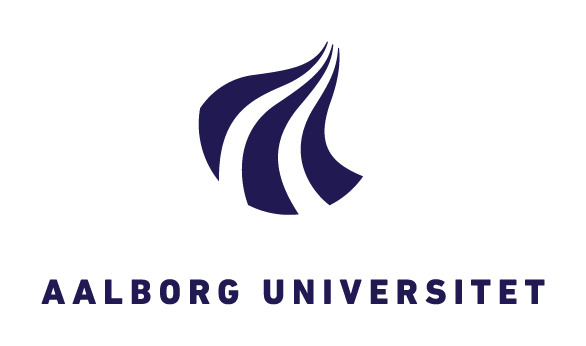 Til stedeAfbudEKSTERNE MEDLEMMERLene Espersen (formand)XLars Raadkjær Enevoldsen (næstformand)XClaus Holstein (CH)XHenrik Tvarnø (HT)XStener Kvinnsland (SK)XAndré Rogaczewski (AR) X*INTERNE VIP-MEDLEMMERAntje Gimmler (AG)XKjeld Nielsen (KN)XINTERNT TAP-MEDLEMAnne Bisgaard Pors Eriksen (ABP)XINTERNE STUDENTERMEDLEMMERChristian Obel Pinstrup (COP)XLinea Winkler Pedersen-Ulrich (LPU)XFASTE DELTAGERE UDEN STEMMERETPer Michael Johansen (rektor)XAnne Marie Kanstrup (prorektor)XSøren Lind Christiansen (universitetsdirektør)X